活動︰走進社區
主題︰本地貧窮、生活質素、社區發展
所需時間︰約40 - 50分鐘《你想社區》目的：探討社區發展的原則平衡社區內不同持分者的訴求任你講 – 5分鐘選取一個學校範圍的社區，寫出學生心目中可增設的社區設施。老師可提出下以的土地用途給學生作參考︰住宅項目、康樂項目(如燒烤場、度假營)、社區項目、交通項目、工業項目、商業項目、綠化地帶、休憩用地(如運動場、公園)、及政府、機構或社區用地(如學校、消防局、社會服務機構)等。請其中一個同學同時負責記錄。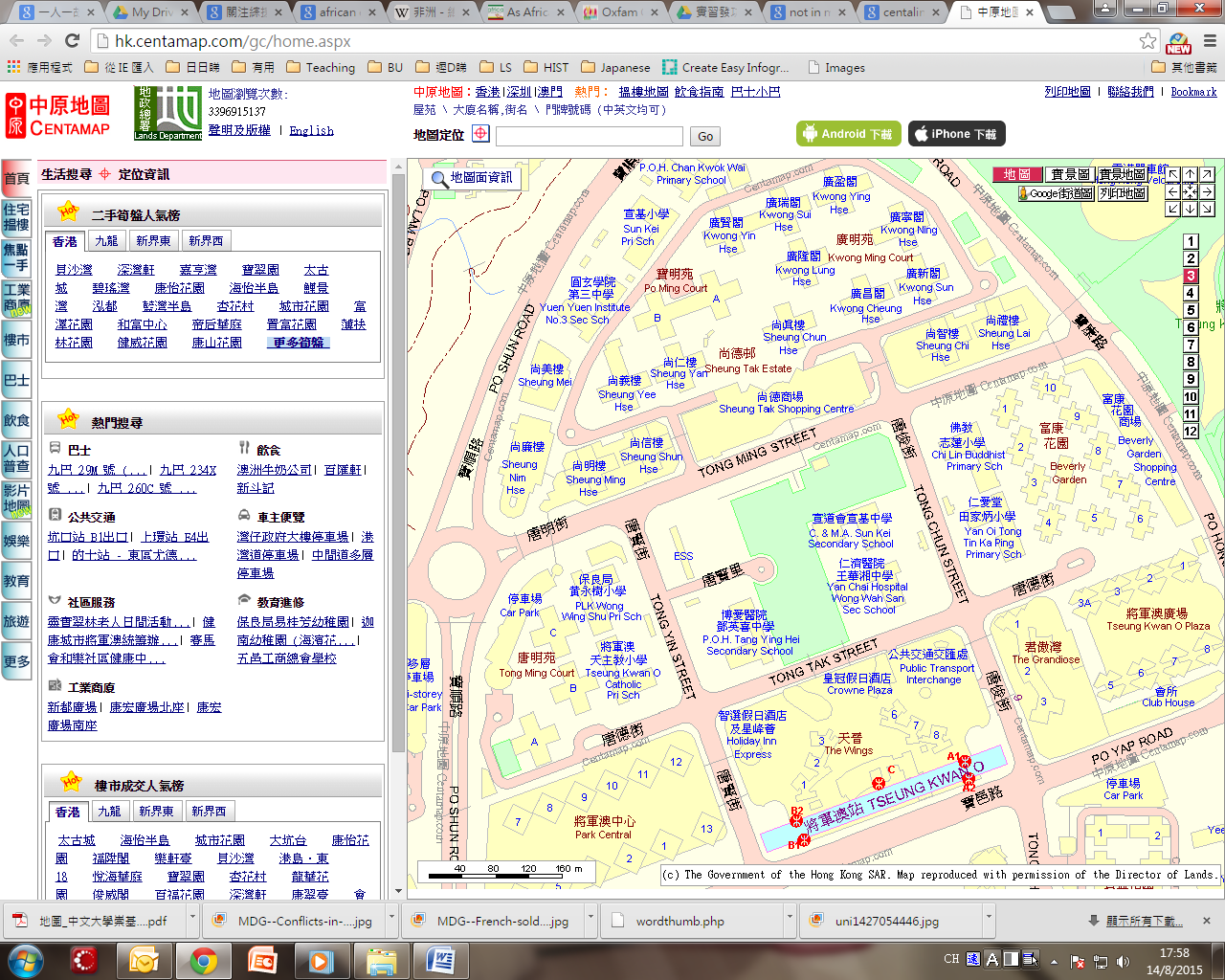 新增設施︰選取設施– 15分鐘由於資源有限，在眾多的設施中只可興建其中一種。同學可用15分鐘的時間商討最合適的社區設施，全組需達成共識。請其中一個同學同時負責記下選取和不選取的原因。活動討論 – 20 - 30 分鐘 回想剛才同學篩選有何條件或考慮，討論︰1. 用了甚麼持份者的角度來決定興建與否？這會否忽略其他持份者的需要？大商人？小商戶？環保團體？社區人士？弱勢社群(如貧窮家庭、少數族裔)？2. 興建該設施有何機遇與挑戰？有何得益？預期的反對？3. 社會發展有何原則？社會資源是否足夠該設施對整體社區的可持續性不同持份者的意見受惠/受影響人士的多寡該設施切性及重要性4. 你會如何爭取其他意見不同的人士的認同和支持？設施類型(如住宅、社區、交通)設施興建？原因